Eco-Schools Action Plan 2016 - 2017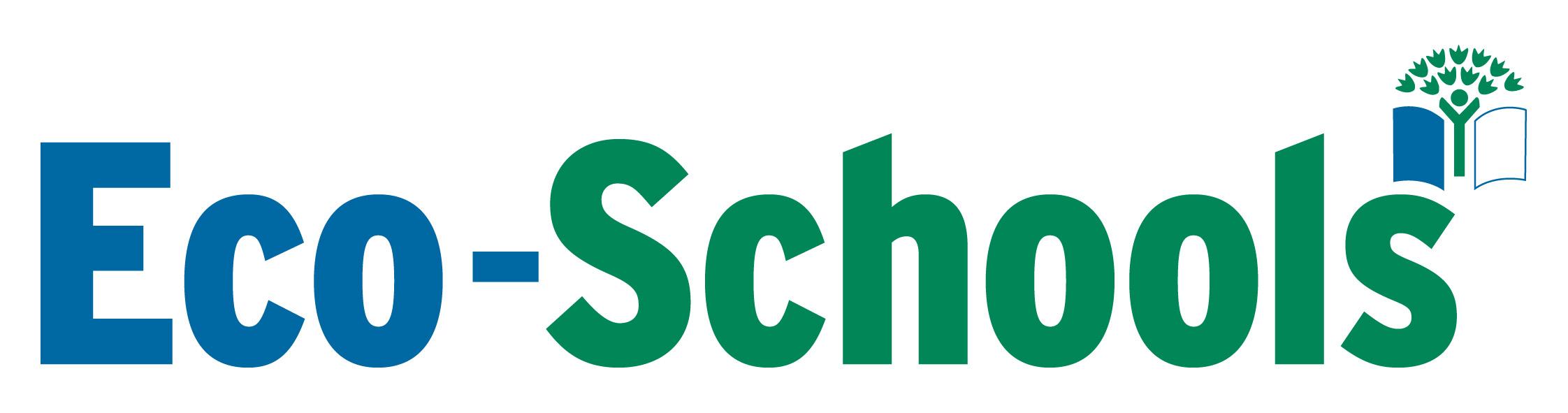 Date Action Plan was developed:  Autumn 2017Action Plan developed by: Eco School CommitteeTopicActionTarget / MeasureTimescale / DeadlineResponsibilityActual result achieved / DateEnergyTo continue to reduce the amount of electricity we use.power down afternoons.Classes responsible for switching off lights, computers etc when they are not being used.laptop trolleys back on timers.eco team to talk to lunch time staff about lights off in the hallchildren write letters to parents to talk about reducing electricity at home.School year 2017 - 2018whole school.Eco school team to monitor and report back to classes and parents.WasteTo improve our waste collection and disposal.each class to litter pick in areas.each class to have own fruit bin.bin monitors to ensure recycling is not going in the normal bin.School year 2017 - 2018end Autumn term 2017school year 2017 - 2018whole school/each class.Eco teamEco teamGlobal CitizenshipTo understand how our actions affect the world around us.Examples of children’s work from each year group.School year 2017-2018Teachers to share with Eco team.Transport To encourage people to use bikes/scooters/walk to school whenever possible.Reintroduce walking wednesdaysEco team collect data and report to School and to parents through news weekly.School year 2017-2018whole school/ Eco team to monitor and report back.School GroundsTo grow a greater range of plants around the school grounds.raised beds for each class (Eco team to ask PTFA to support).eco team to provide plants/seeds for each classwhole school plant in the wild area.School year 2017-2018Eco team to monitor and report to parents and PTFA on progress.